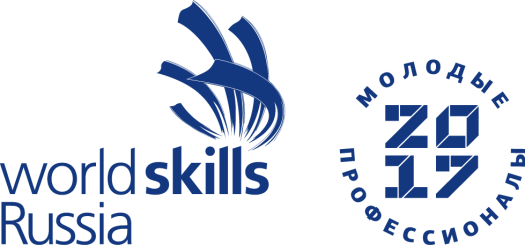 Конкурсное заданиепо стандартам Ворлдскиллс Россия по компетенции «Электромонтаж 50+»«Электромонтажные работы»Конкурсное задание включает в себя следующие разделы:ВведениеФормы участия в конкурсеЗадание для конкурсаМодули задания и необходимое времяКритерии оценкиПорядок проверки ПриложенияКоличество часов на выполнение задания: 8 ч.Разработано экспертами WSR :Певин М.А.Суровцев В.П.Мочалкин А.Ю.Логвин А.А.Калинин А.Ф.Гагарин А.В.Некрасов П.Ф.Киреев С.А.Версия 1-03Изменено 08.11.20181.ВВЕДЕНИЕ1.1. Название и описание профессиональной компетенции.1.1.1 Название профессиональной компетенции: Электромонтаж.1.1.2. Описание профессиональной компетенции.Электромонтажник (электрик) работает в коммерческих, частных, многоквартирных, сельскохозяйственных и промышленных отраслях. Существует прямая взаимосвязь между характером и качеством требований к конечному продукту и оплатой заказчика. Поэтому электрику необходимо выполнять свою работу профессионально, чтобы удовлетворять требованиям заказчика и тем самым развивать свою деятельность. Электромонтажные работы тесно связаны со строительной отраслью.1.2. Область применения.1.2.1. Каждый Эксперт и Участник обязан ознакомиться с данным Конкурсным заданием.1.3. Сопроводительная документация.1.3.1. Поскольку данное Конкурсное задание содержит лишь информацию, относящуюся к соответствующей профессиональной компетенции, его необходимо использовать совместно со следующими документами:•	«WorldSkillsRussia», Техническое описание. Электромонтажные работы;•	«WorldSkillsRussia», Правила проведения чемпионата•	Принимающая сторона – Правила техники безопасности и санитарные нормы.2. ФОРМЫ УЧАСТИЯ В КОНКУРСЕИндивидуальный конкурс.3. ЗАДАНИЕ ДЛЯ КОНКУРСАСодержанием конкурсного задания являются Электромонтажные работы. Участники соревнований получают пакет документов (инструкции, монтажные и принципиальные электрические схемы) утверждённые собранием экспертов перед началом соревнований. Конкурсное задание может иметь несколько модулей, выполняемых по согласованным графикам.Конкурс включает в себя монтаж схемы силового электрооборудования и выполнение наладочных работ после проверки смонтированной схемы участником.Оценка производится как в отношении работы модулей, так и в отношении процесса выполнения конкурсной работы. Если участник конкурса не выполняет требования техники безопасности, подвергает опасности себя или других конкурсантов, такой участник может быть отстранён от конкурса.Время и детали конкурсного задания не могут быть изменены членами жюри.Оценка может производится после выполнения всех модулей, а также по субкритериям.4. МОДУЛИ ЗАДАНИЯ И НЕОБХОДИМОЕ ВРЕМЯМодуль 1. Монтаж в промышленной и гражданской отраслях.Участнику, в отведенное время необходимо выполнить монтаж электроустановки реверсивного управления асинхронным двигателем, включающего в себя: кабеленесущие системы, элементы управления и сигнализации, выполнить монтаж и коммутацию НКУ руководствуясь монтажными, принципиальными или иными схемами предусмотренными конкурсным заданием.Управление двигателем осуществляется кнопочными выключателями (SB1«Пуск»,SB2«Стоп»,SB3«Реверс») расположенными на пульте управления и концевыми выключателями (SQ1, SQ2). Вращение двигателя подтверждается световой сигнализацией(HL1, HL3), наличие напряжения на щите подтверждается световой сигнализацией(HL2). Схема должна быть защищена от одновременного нажатия кнопок (SB1«Пуск», SB3«Реверс») и от межфазного замыкания механической блокировкой контакторов (КМ1, КМ2).Режимы работы: Нажатие SB1 «Пуск» - вращение М через КМ1 (в прямом направлении)Нажатие SB2 «Стоп» - остановка МНажатие SB3 «Реверс» - вращение М через КМ2 (в обратном направлении)Нажатие SQ1,SQ2 - остановка ММодуль 2. Программирование реле.Стенд для программирования является универсальным инструментом для проверки навыков программирования. Программируемое реле 230В/24В, 12 входов, 6 выхода – 1 шт.Кнопка управления (1НО,1НЗ) – 8 шт.Выключатель/переключатель (1НО с фиксацией) – 2 шт.  Пример оформления стенда в Приложении 3.Участнику необходимо создать программу управления реле согласно алгоритму конкурсного задания. Среда программирования – FBD.Алгоритмы работы электроустановки является секретным заданием.Модуль 3: Поиск неисправностей.Участнику необходимо выполнить поиск неисправностей, внесенных в установку членами жюри, отметить их на схеме и кратко описать.Ссылка на модуль 3: https://forums.worldskills.ru/user_uploads/2/7a/SukP4vxv6fWJ62SyrjFxoy9Z/%D0%9C%D0%BE%D0%BB%D1%83%D0%BB%D1%8C-%D0%9F%D0%9E%D0%98%D0%A1%D0%9A-%D0%9D%D0%95%D0%98%D0%A1%D0%9F%D0%A0%D0%90%D0%92%D0%9D%D0%9E%D0%A1%D0%A2%D0%95%D0%99-2018.pdfТребования для Модуля 3 Поиск неисправностей:Электроустановка может содержать:- Цепь освещения;- Розеточная цепь;- Силовая цепь;- Цепь управления;Типы неисправностей, которые могут быть внесены:- неправильныйцвет проводника;- неправильнаяфазировка;- короткое замыкание;- разрыв цепи;- Interconnection (взаимная связь)На рисунке представлены стандартные символы неисправностей;По завершению всеми участниками этого модуля, они могут увидеть внесенные неисправности.Для выполнения требований данного модуля, участникам необходимо принести с собой на конкурс собственные контрольные приборы. Приборы должны соответствовать требованиям Принимающей страны в области техники безопасности.5. Критерии оценкиВ данном разделе определены критерии оценки и количество начисляемых баллов (субъективные и объективные). Общее количество баллов задания по всем критериям оценки составляет – 35,0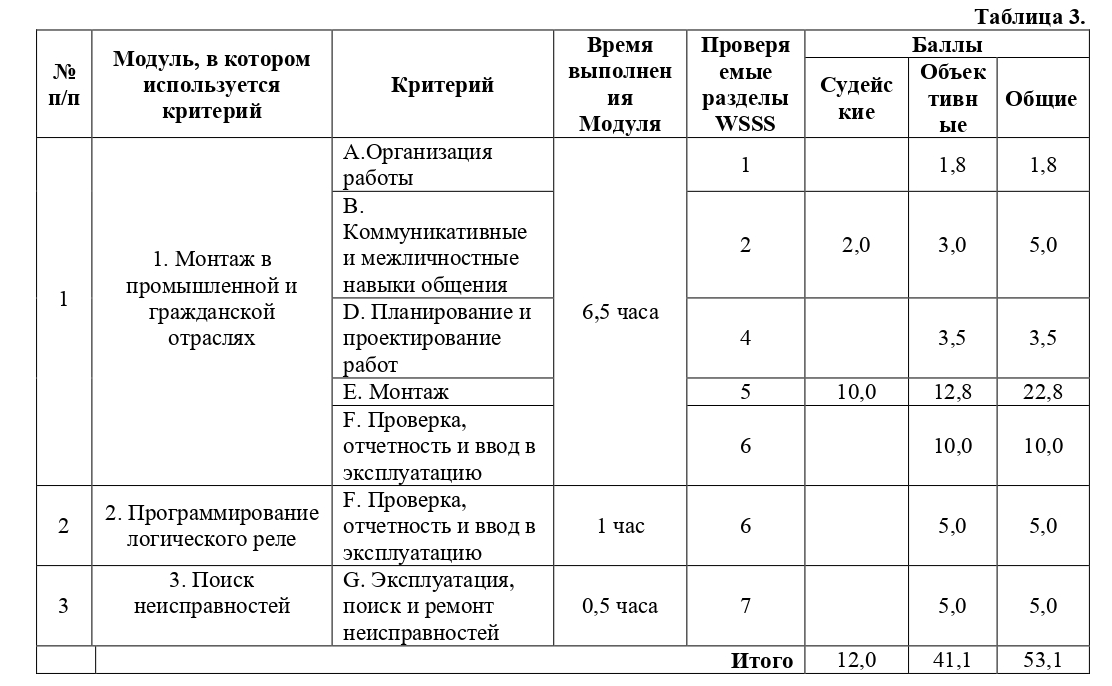 ПРОВЕРКА СХЕМЫПорядок проверки электроустановки перед подачей напряжения.Окончанием выполнения работ считается сообщение участника аккредитованным экспертам. Эксперты фиксируют время окончания работ в отчёте. Участник имеет право сообщить об окончании работ досрочно. В этом случае остаток времени можно будет использовать во второй и третьей попытках. Возможность использования второй и третьей попытки предоставляется только участникам, завершившим выполнение задания раньше отведённого времени. Условия, которые необходимо выполнить перед тем, как сообщить об окончании выполнения работ:Подготовлены измерительные приборы и приспособления для проведения испытаний и измерений;Закрыты крышки электрооборудования и кабеленесущих систем предусмотренные конструкцией;Нет открытых проводок, кроме предусмотренных заданием;Заполнен отчёт. Отчёт заполняется согласно шаблона (приложение 1);Назначенная группа экспертов проводит проверку выполнения условий.  Проверка установки всех крышек электрооборудования и кабеленесущих систем. Отсутствие открытых проводок, кроме предусмотренных заданием. В случае не выполнения - не принимается, и участник может воспользоваться второй/третьей попытками.Проверяется заполнение отчёта:Участник заполнил 100% полей – эксперты переходят к визуальному осмотру. Участник заполнил более 50% полей - эксперты указывают на незаполненные поля, заполняют их, фиксируют в оценочной ведомости (оформление отчёта – 0) и переходят к визуальному осмотру. Участник заполнил менее 50% полей - отчёт не принимается, и участник может воспользоваться второй/третьей попытками. Визуальный осмотр. Перед проведением испытаний, эксперты проводят визуальный осмотр электроустановки с целью выявления явно выраженных ошибок, способных нанести вред оборудованию и безопасности окружающих. При обнаружении, проведение испытаний не производится до устранения, участник может воспользоваться второй/третьей попытками. В случае отсутствия ошибок, участник проводит измерения (сопротивление цепи заземления, сопротивления изоляции) и фиксирует полученные значения в отчёте. По окончании испытаний, эксперты заносят данные в оценочную ведомость.Коммуникативные и межличностные навыки общения оценивается в процессе представления отчетов испытаний и поиска неисправностей. Также оценивается дисциплина, отсутствие подсказок и вопросов, ответ на которые очевиден. Участник должен четко понимать значение отчетов, методику проведения испытаний и анализ результатов. Участник должен донести информацию до экспертов в доступной и понятной форме. Участник может предложить свои варианты модернизации и инноваций.Измерение сопротивления заземляющих проводников.Участник, в присутствии экспертов, проводит измерения сопротивления заземляющих проводников. Эксперты фиксируют полученные значения в отчёте. Полученные значения должны соответствовать нормативным документам.  Измерение сопротивления изоляции.Участник, в присутствии экспертов, проводит измерения сопротивления изоляции фазных и нулевого проводников относительно заземляющего проводника. Для этого участнику выдается подготовленный разъём с соединёнными вместе проводниками L1+L2+L3+N и PE. Подготовленные разъёмы соединяется с соответствующими разъёмами ЭУ. К полученным проводникам подключаются электроды мегомметра. Напряжение – 250, 500В.Необходимо провести следующие измерения:Измерение Rиз вводного кабеля от XP до QF1. Измерение Rиз всех остальных проводников. Все коммутационные аппаратыв положение - включено. Полученные значения должны соответствовать нормативным документам. Подача напряжения осуществляется только на электроустановку, соответствующую безопасности.7. приложенияПриложение 1 – образец заполнения отчета проверки схемы.Приложение 2 – форма отчета проверки схемы.Приложение 3 – пример стенда для программирования.Приложение 4 – принципиальная схема управления двигателем.Приложение 5 – комплектация ЩУ.Приложение 6 –спецификация ЩУ.Приложение 7 –спецификация к монтажной схеме.ПРИЛОЖЕНИЕ 1ОБРАЗЕЦУчастник 												Рабочее место №											1. Визуальный осмотр:2. Проверка наличия непрерывности цепи и качества контактных соединений заземляющих и защитных проводников.3. Проверка сопротивления изоляции проводов, кабелей, обмоток электрических машин и аппаратовПРИЛОЖЕНИЕ 2Участник 							Регион				Рабочее место №											1.Визуальный осмотр:2. Проверка наличия непрерывности цепи и качества контактных соединений заземляющих и защитных проводников.3. Проверка сопротивления изоляции проводов, кабелей, обмоток электрических машин и аппаратовПРИЛОЖЕНИЕ 3Пример оформления стенда для программирования.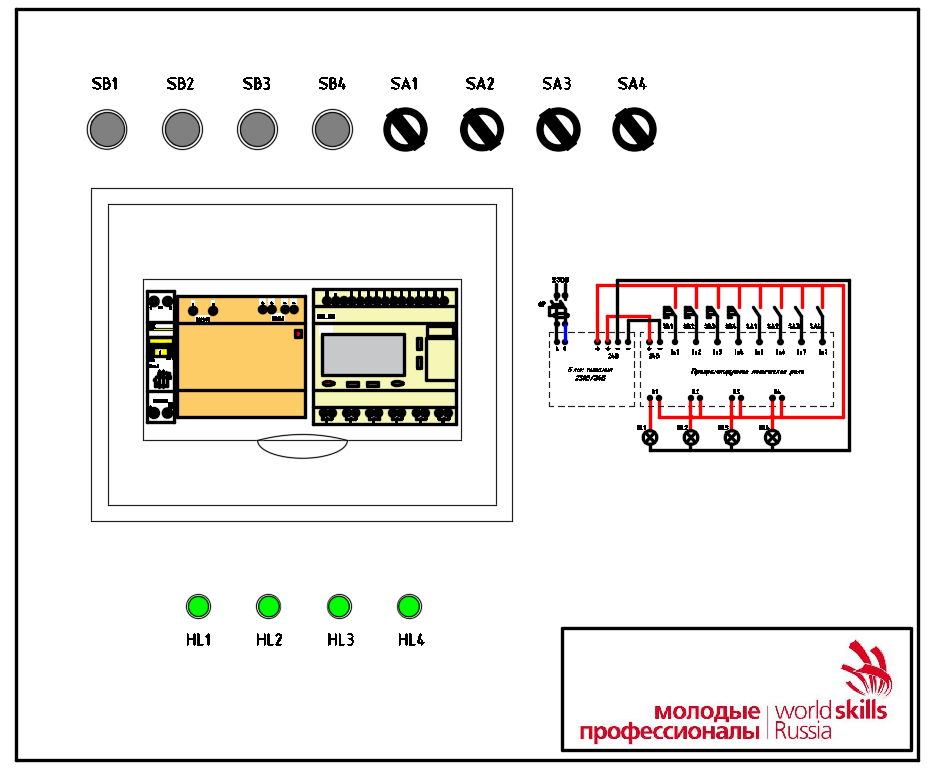 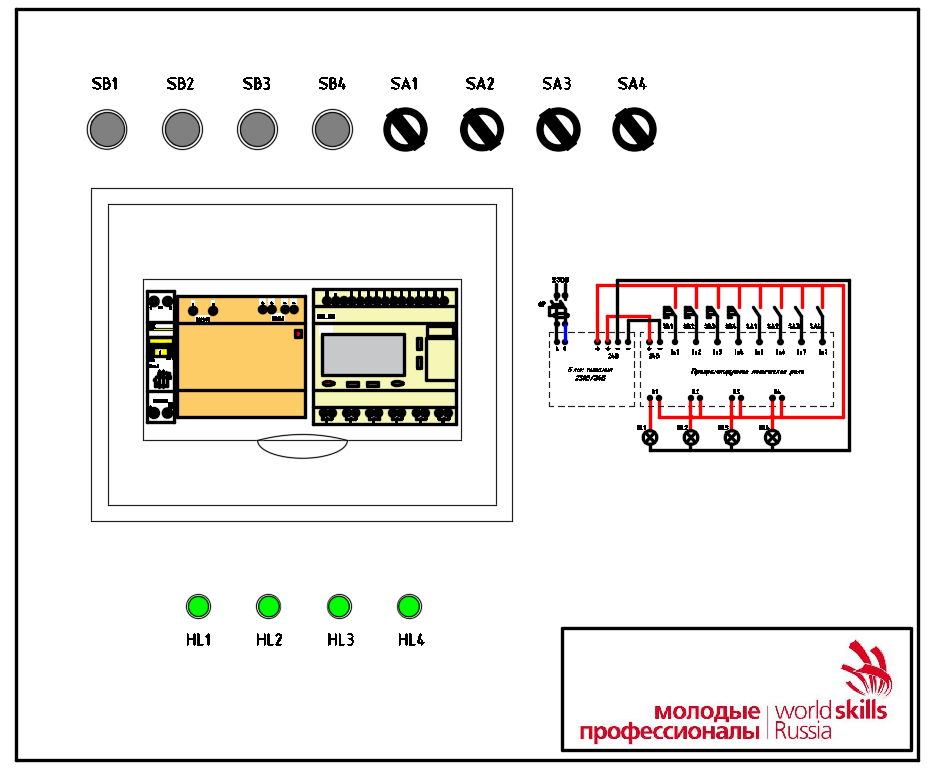 ПРИЛОЖЕНИЕ 4Принципиальная схема управления двигателем.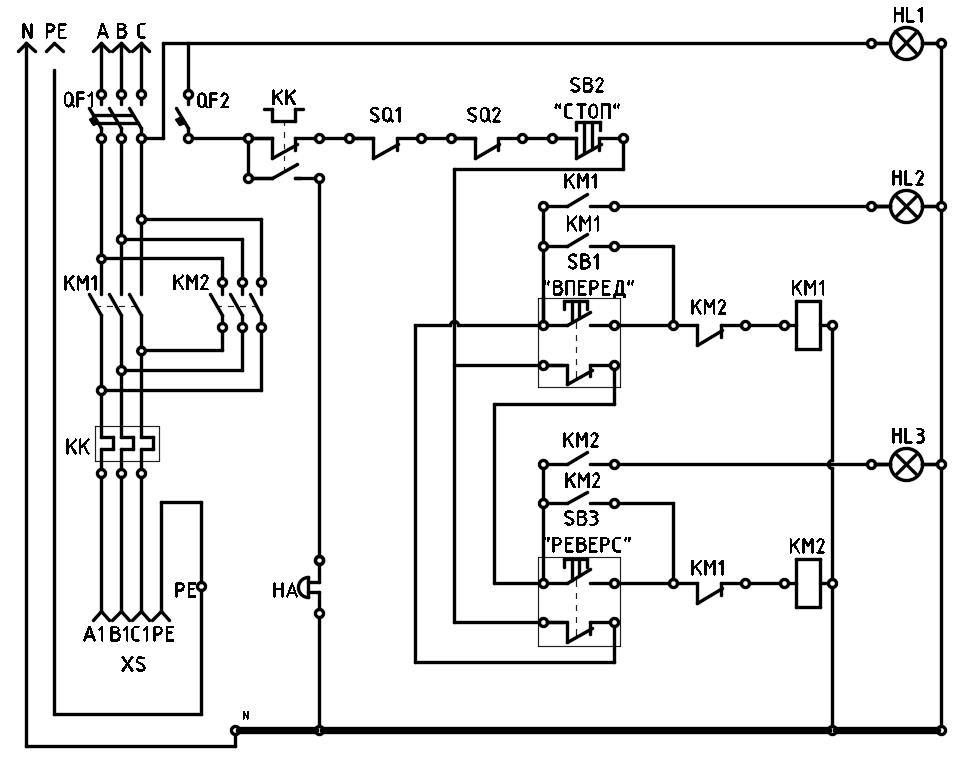 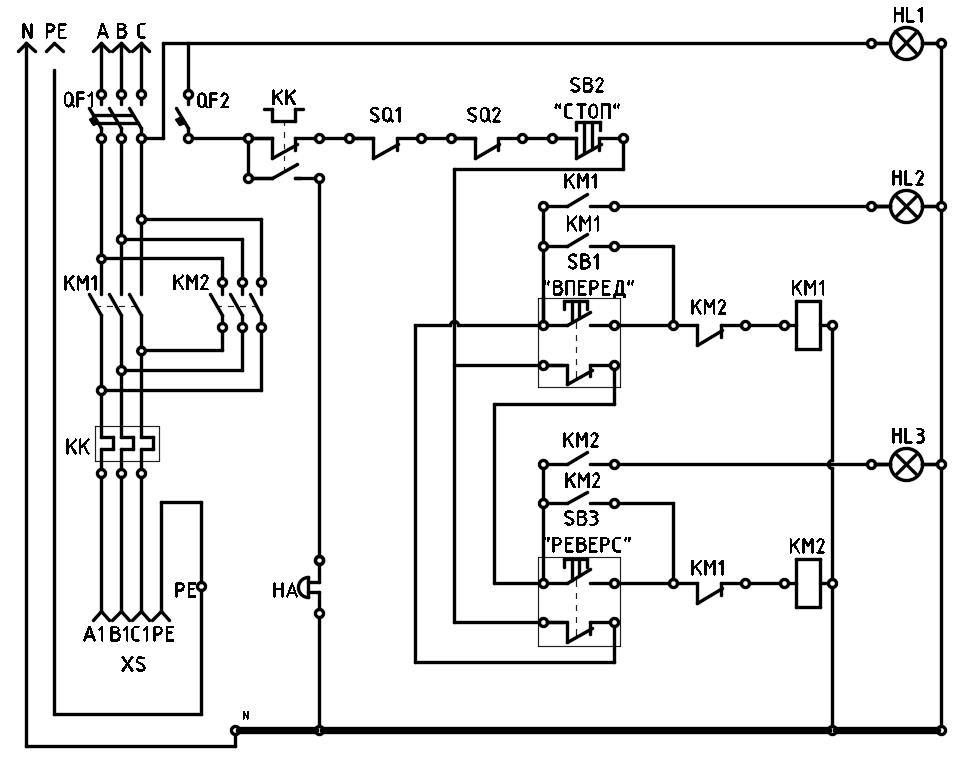 ПРИЛОЖЕНИЕ 5Комплектация ЩУ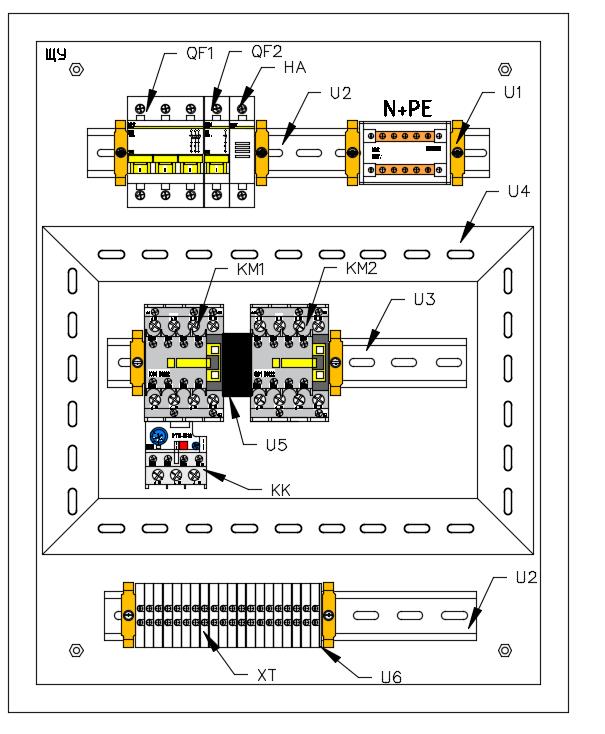 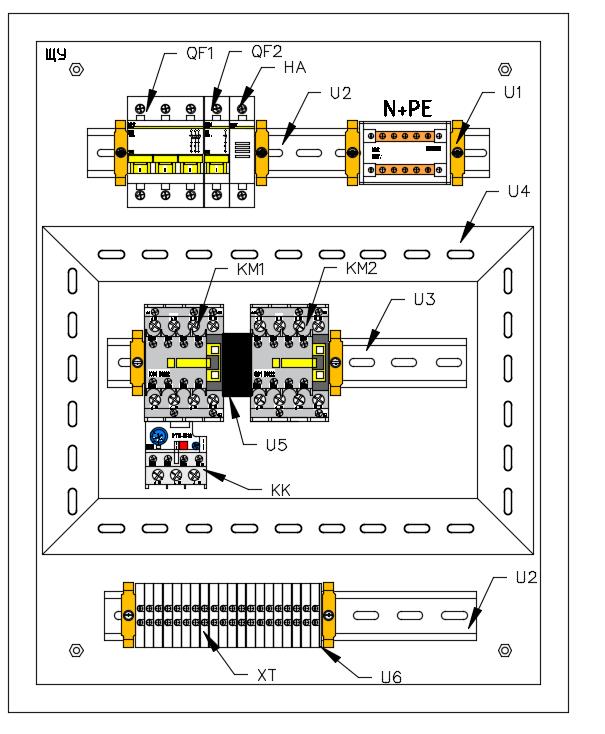 ПРИЛОЖЕНИЕ 6Спецификация ЩУ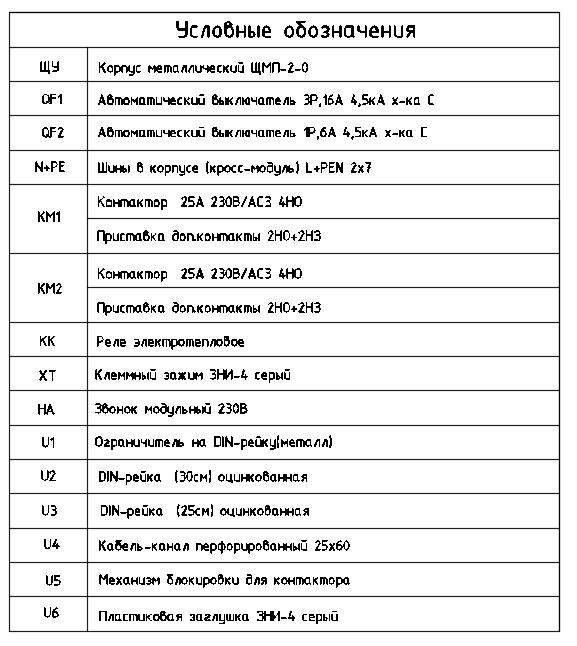 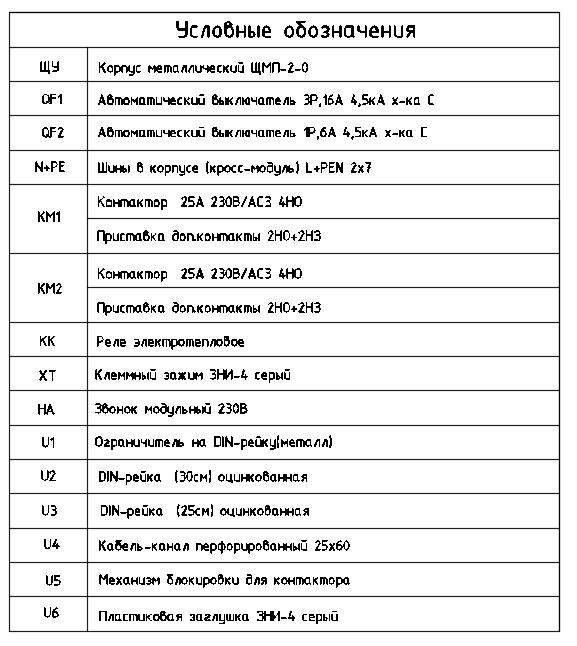 ПРИЛОЖЕНИЕ 7Спецификация к монтажной схеме.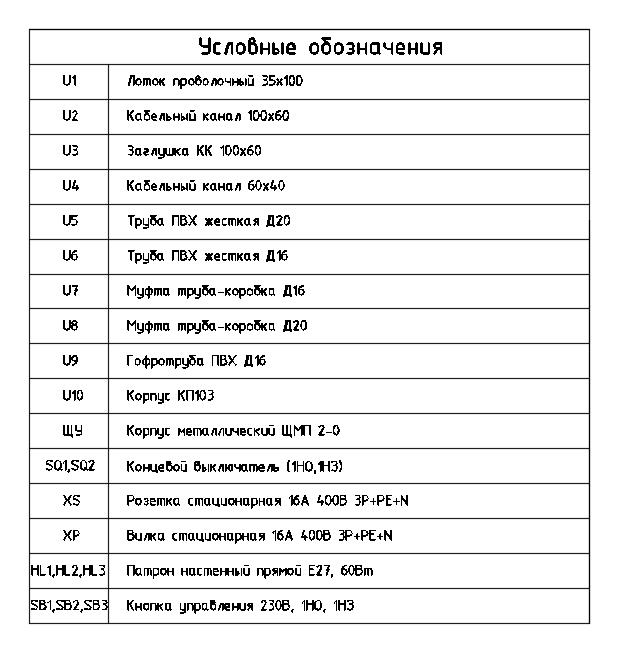 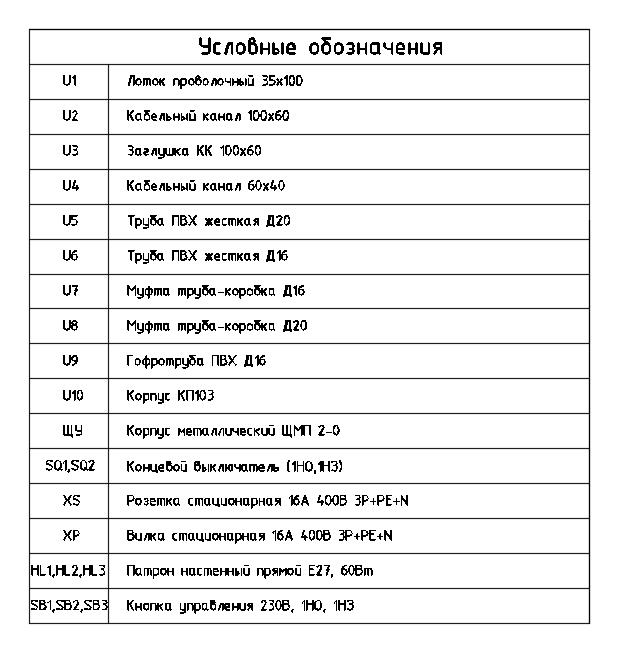 № п/пНаименование модуляРабочее времяВремя на задание1Модуль 1. Монтаж в промышленной и гражданской отраслях.С16,5часов2Модуль 2. Программирование релеС11 час 3Модуль 3. Поиск неисправностейС10,5 часа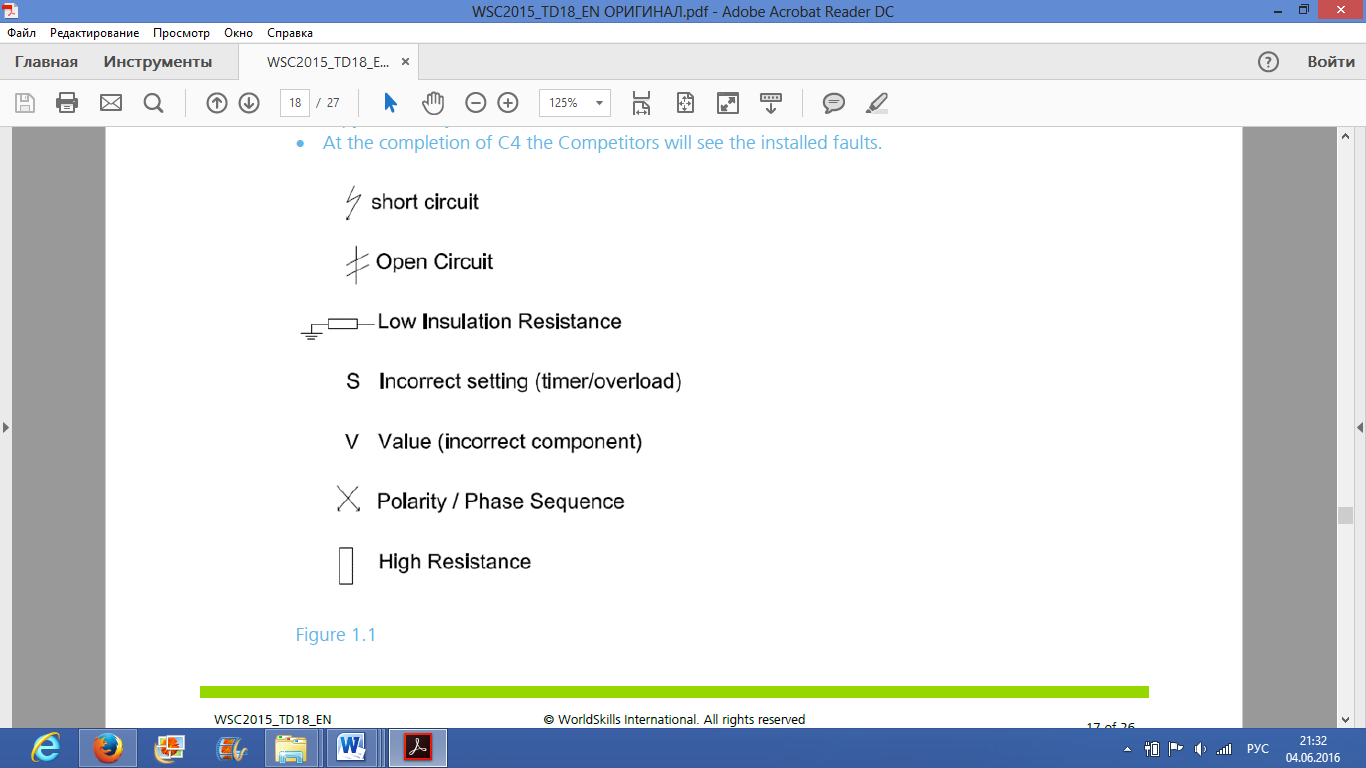 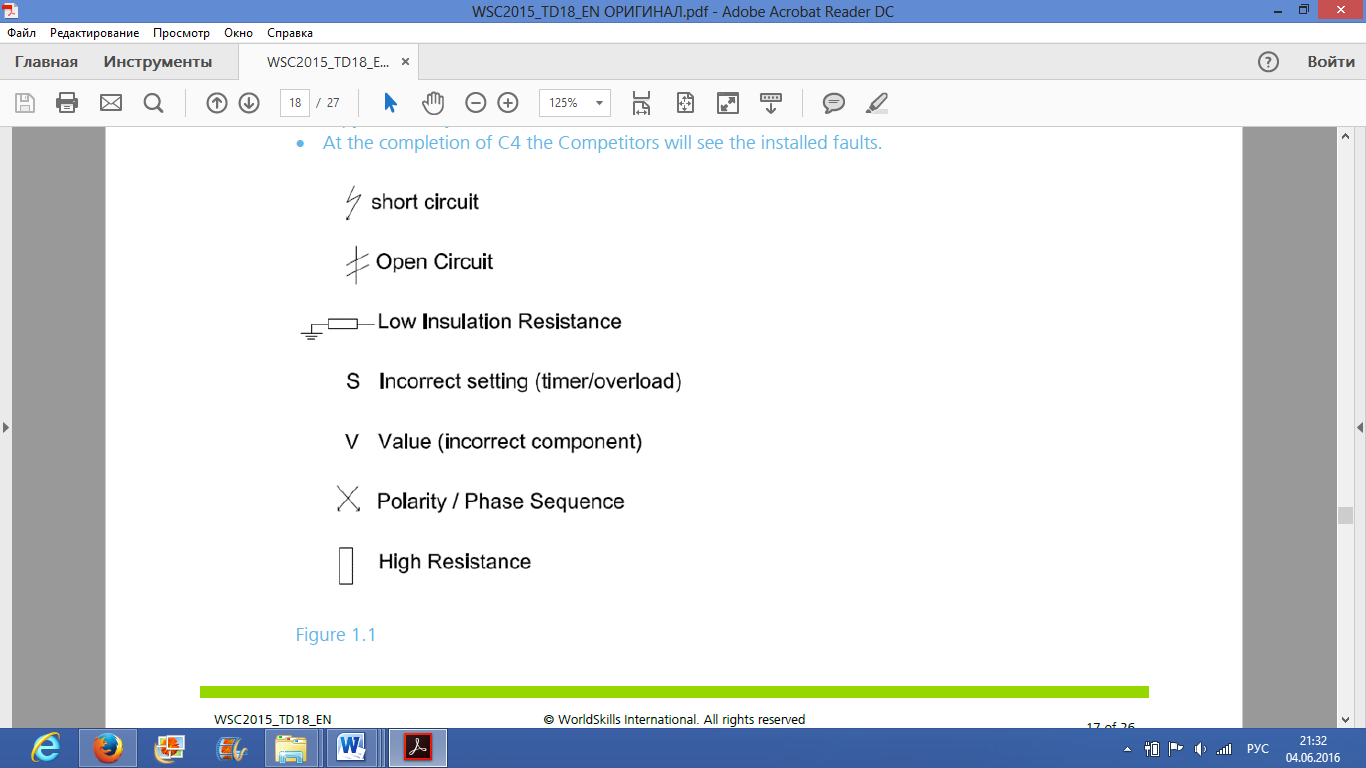 Короткое замыканиеРазрыв цепиНизкое сопротивление изоляцииНеправильные настройки (таймер/перегрузка)Визуальная неисправностьПолярность/чередование фазСоединение с высоким сопротивлением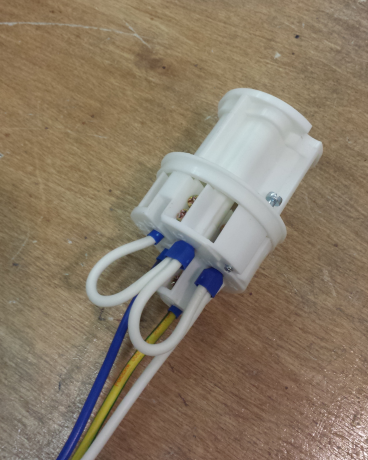 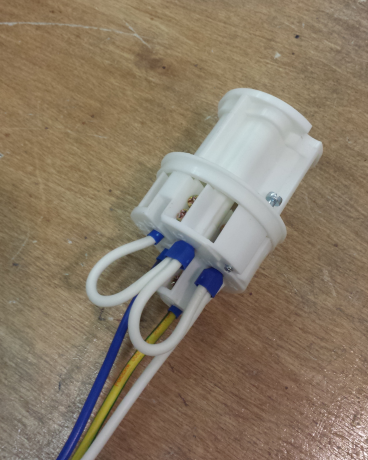 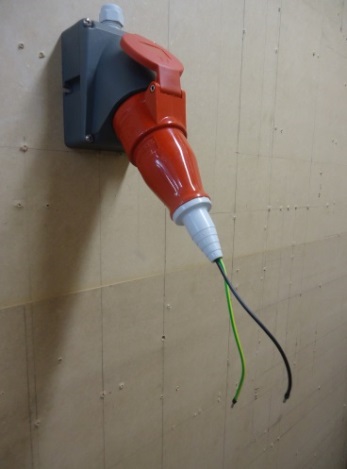 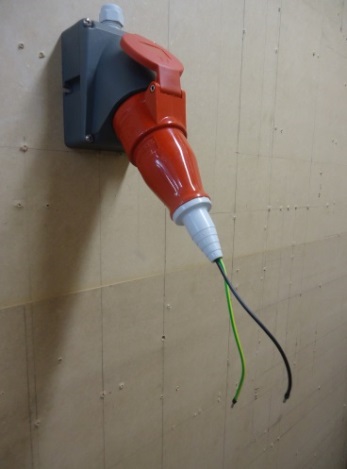 Наименование электроустановокПроизведенные проверки насоответствие требованиям НДВывод о соответствии показателя НДЩит управленияНаличие уплотнителейНаличие защитных панелейНаличие защитных крышек СоответствуетВнешние электропроводкиНаличие заземленияНаличие защитных крышекОтсутствие поврежденийСоответствуетВнешнее оборудованиеОтсутствие поврежденийСоответствует№Адрес 1Адрес 2Rперх.измер.,Омнормативное значениеRперх.измер.,Омфактическое значениеВывод о соответствииXPЩит корпус≤ 0,05 ОмСоответствуетXPЛоток≤ 0,05 ОмСоответствует………Соответствует№Наименование линииСопротивление изоляции, (МОм)Сопротивление изоляции, (МОм)Сопротивление изоляции, (МОм)Сопротивление изоляции, (МОм)Сопротивление изоляции, (МОм)Сопротивление изоляции, (МОм)Сопротивление изоляции, (МОм)Сопротивление изоляции, (МОм)Сопротивление изоляции, (МОм)Сопротивление изоляции, (МОм)№Наименование линииN-PEL1-PEL2-PEL3-PEL1- L2L1-L3L2-L3L1-NL2-NL3-N1XP- QF1>0.5МОм>0.5МОм>0.5МОм>0.5МОм------2XP – KM1…………------Попытка123Фактическое время_____:___________:___________:______Оставшееся время_____:__________:___________:______Заключение экспертной комиссииЗаключение экспертной комиссииЗаключение экспертной комиссииЗаключение экспертной комиссииПодача напряженияПрограммированиеЭкспертыЭкспертыФамилия. И.О.ПодписьВремя ______:_______Время _______:_______ПетровВремя ______:_______Время _______:_______СидоровВремя ______:_______Время _______:_______ИвановНаименование электроустановокПроизведенные проверки насоответствие требованиям НДВывод о соответствии показателя НДЩит распределительныйНаличие уплотнителейНаличие защитных панелейНаличие защитных крышек Внешние электропроводкиНаличие заземленияНаличие защитных крышекОтсутствие поврежденийВнешнее электрооборудованиеОтсутствие повреждений№Адрес 1Адрес 2Rперх.измер.,Омнормативное значениеRперх.измер.,Омфактическое значениеВывод о соответствии№Наименование линииСопротивление изоляции, (МОм)Сопротивление изоляции, (МОм)Сопротивление изоляции, (МОм)Сопротивление изоляции, (МОм)Сопротивление изоляции, (МОм)Сопротивление изоляции, (МОм)Сопротивление изоляции, (МОм)Сопротивление изоляции, (МОм)Сопротивление изоляции, (МОм)Сопротивление изоляции, (МОм)№Наименование линииN-PEL1-PEL2-PEL3-PEL1- L2L1-L3L2-L3L1-NL2-NL3-N12345Попытка123Фактическое время_____:___________:___________:______Оставшееся время_____:___________:___________:______Заключение экспертной комиссииЗаключение экспертной комиссииЗаключение экспертной комиссииЗаключение экспертной комиссииПодача напряженияПрограммированиеЭкспертыЭкспертыФамилия. И.О.ПодписьВремя ______:_______Время _______:_______Время ______:_______Время _______:_______Время ______:_______Время _______:_______